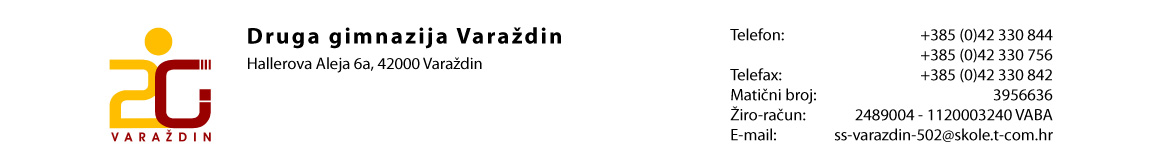 IZVANNASTAVNE AKTIVNOSTIŠK. GOD. 2013./2014.                                                                                                          Ravnateljica:Zdravka Grđan, prof.RBr.PREZIME I IMEIZVANNASTAVNA AKTIVNOSTAndrović MarijanSportska grupaBoršćak Vuco IvanaMladi matematičariBuden NatalijaMladi matematičariCepanec RosanaGlazbena radionicaČoh BrankaMladi volonteriČubrilo SilvaMladi matematičariDetelj BrankoFAK ONDrvarić VlatkaMladi matematičariFajfarić Marta„Šapica“Geci MarijanMladi volonteriGrabar DavorinNapredni informatičariGrabar KristinaCum grano salisGradečak MiroslavMladi povjesničariHabek SunčanaFoto grupaHorvat JordankaČitanje i razumijevanje tekstaHorvat MarijaBiološka grupaHorvat MarijanaAngloamerička filmska kulturaHorvat VišnjaMladi matematičariHrgar MarkoNapredni kemičariKelemen SlavicaGlazbena radionicaKnez DanijelaEin Käffchen mit Schiller & Co.Kocijan BlankaAngloamerička filmska kulturaKokot SaraCum grano salisKolarić DijanaBiološka grupaKos DarioSportska grupaKovačić KristinaEin Käffchen mit Schiller & Co.Lončar IvanaMladi povjesničariMaček VesnaZbornica pod povećalomMaltar DarkoFizika (priprema za natjecanja)Maltar ManuelaFizika (priprema za natjecanja)Medved ElenaNapredni kemičariMelnjak AlenFoto grupaMlinarić TerezijaFoto grupaMudri SmiljanaAngloamerička filmska kulturaNovaković TeaZbornica pod povećalomNovosel IvanŠkolski laboratorijOstrički JasminkaNapredni kemičariPačalat Željka„Šapica“Plačko MladenMladi povjesničariPodbrežnički KsenijaNovinarska grupaPribeg MajaMladi literarni stvaraociPomahač IvanaAngloamerička filmska kulturaRogina IvanNapredni informatičariRogulja MarkoMladi povjesničariSekol IvanaBona fideSlatki MarioBiološka grupaSlunjski NikolaMladi povjesničariStipan Mikac MiljenkaAngloamerička filmska kulturaŠitum JuricaAngloamerička filmska kulturaŠpika MarinkoEin Käffchen mit Schiller & CoTrojko JasminkaHumanistička grupaVađon JanjaGlazbena radionicaVugrač DejanaEin Käffchen mit Schiller & CoVuković JasminkaMladi literarni stvaraociZagorc MirjanaZbornica pod povećalomŽestić Vlatka„Šapica“Žirovec NevenkaŽnidarić Kajić IvanaMladi volonteri